Publicado en España el 15/02/2019 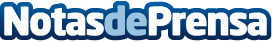 Baby Pelones, los muñecos solidarios de Juegaterapia, ya disponibles en DrimDrim pone a la venta los Baby Pelones en el Día Mundial contra el Cáncer Infantil, los muñecos solidarios de Juegaterapia.org que nacieron en 2015 como homenaje a todos los niños sometidos a tratamientos de quimioterapia. Todos los beneficios obtenidos de la venta de estos muñecos se destinan a proyectos de investigación contra el cáncer infantil  y de humanización en hospitalesDatos de contacto:Laia GausachDrim93 587 20 14Nota de prensa publicada en: https://www.notasdeprensa.es/baby-pelones-los-munecos-solidarios-de Categorias: Nacional Medicina Educación Sociedad Juegos Cataluña Infantil Solidaridad y cooperación Consumo http://www.notasdeprensa.es